Schulkalender 2019/20Schulkalender 2019/20Schulkalender 2019/20Schulkalender 2019/20Schulkalender 2019/20Schulkalender 2019/20Schulkalender 2019/20Schulkalender 2019/20Schulkalender 2019/20Schulkalender 2019/20Schulkalender 2019/20Schulkalender 2019/20Schulkalender 2019/20Schulkalender 2019/20Schulkalender 2019/20Schulkalender 2019/20Schulkalender 2019/20Schulkalender 2019/20Schulkalender 2019/20Schulkalender 2019/20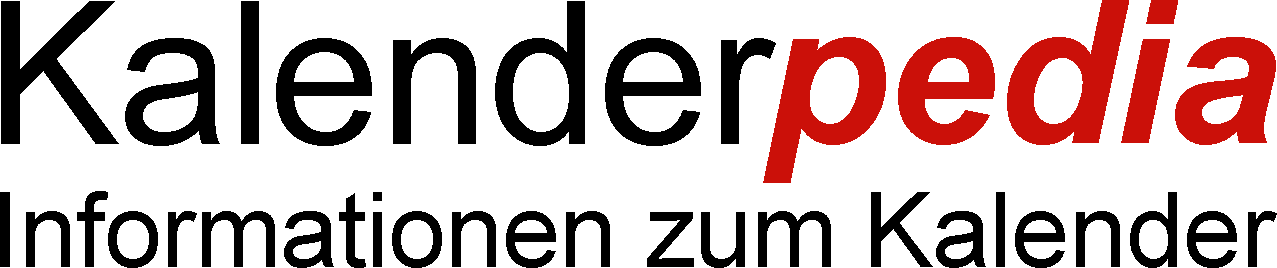 August 2019August 2019August 2019August 2019September 2019September 2019September 2019September 2019Oktober 2019Oktober 2019Oktober 2019Oktober 2019November 2019November 2019November 2019November 2019Dezember 2019Dezember 2019Dezember 2019Dezember 2019Januar 2020Januar 2020Januar 2020Januar 20201Do1So1Di1FrAllerheiligenAllerheiligen1So1. Advent1. Advent1MiNeujahrNeujahr2Fr2Mo  JVS362Mi2Sa2Mo492Do3Sa3Di  JVS  JVS3DoTag der Dt. EinheitTag der Dt. Einheit3So3Di3Fr4So4Mi   12.30 Ko   13.30 GK/DV   12.30 Ko   13.30 GK/DV4Fr4Mo454Mi   12.30 Ko   13.30GK/DV   12.30 Ko   13.30GK/DV4Sa5Mo325Do  JVS  JVS5Sa5Di5Do5So6Di6Fr  JVS  JVS6So6Mi   12.30 Ko   13.30GK/DV   12.30 Ko   13.30GK/DV6Fr6MoHeilige Drei Könige27Mi7Sa7Mo417Do7Sa7Di8Do8So8Di8Fr8So8Mi9FrDV   9.30 UhrDV   9.30 Uhr9Mo  JVS379Mi9Sa9Mo509Do10Sa10Di  JVS  JVS10Do10So10Di10Fr11So11Mi  12.30 Ko  12.30 Ko11Fr11Mo4611Mi12.30 Ko13.30 AG12.30 Ko13.30 AG11Sa12Mo3312Do12Sa12Di12Do12So13Di10.00 Einschulung 10.00 Einschulung 13Fr13So13Mi12.30 Ko13.30 Reli Fachkonferenz12.30 Ko13.30 Reli Fachkonferenz13Fr13Mo314Mi12.30 Ko12.30 Ko14Sa14Mo4214Do14Sa14Di15Do15So15Di15Fr15So15Mi12.30 Ko   12.30 Ko   16Fr16Mo  JVS3816Mi      12.30 Ko   13.30GK/DV      12.30 Ko   13.30GK/DV16Sa16Mo5116Do17Sa17Di17Do17So17Di17Fr18So18Mi12.30 Ko13.30 AG12.30 Ko13.30 AG18Fr18Mo4718Mi12.30 Ko   13.30 Steuergruppe12.30 Ko   13.30 Steuergruppe18Sa19Mo3419Do19Sa19Di19Do19So20Di20Fr20So20Mi12.30 Ko13.30 AG12.30 Ko13.30 AG20Fr20Mo421Mi12.30 Ko   13.30 Steuergruppe12.30 Ko   13.30 Steuergruppe21Sa21Mo  Hr. Stoll Jg.24321Do19:30 Infoabend WFS Comenius Schule19:30 Infoabend WFS Comenius Schule21Sa21Di22Do22So22Di  Hr. Stoll Jg. 2  Hr. Stoll Jg. 222Fr22So22MiZeugniskonferenz12.30 Ko   Zeugniskonferenz12.30 Ko   23Fr23Mo3923Mi12.30 Ko   13.30 Steuergruppe12.30 Ko   13.30 Steuergruppe23Sa23Mo5223Do24Sa24Di24Do  Hr. Stoll Jg. 2  Hr. Stoll Jg. 224So24DiHeiligabendHeiligabend24Fr25So25Mi12.30 Ko   13.30 Steuergruppe 14:30 Tandem12.30 Ko   13.30 Steuergruppe 14:30 Tandem25Fr25Mo4825Mi1. Weihnachtstag1. Weihnachtstag25Sa26Mo3526Do26Sa26Di26Do2. Weihnachtstag2. Weihnachtstag26So27DiJVSJVS27Fr27SoEnde der SommerzeitEnde der Sommerzeit27MiSchwimmwechsel12.30 Ko   13.30 SteuergruppeSchwimmwechsel12.30 Ko   13.30 Steuergruppe27Fr27MoAutorenlesung528Mi12.30 Ko13.30 AG12.30 Ko13.30 AG28Sa28Mo4428Do28Sa28Di29Do29So29Di29Fr29So29Mi12.30 Ko   13.30 Steuergruppe12.30 Ko   13.30 Steuergruppe30Fr30Mo4030Mi12.30 Ko13.30 AG/Inklusionstreffen?12.30 Ko13.30 AG/Inklusionstreffen?30Sa30Mo130Do31Sa31DoReformationstagReformationstag31DiSilvesterSilvester31Fr© Kalenderpedia®   www.kalenderpedia.de© Kalenderpedia®   www.kalenderpedia.de© Kalenderpedia®   www.kalenderpedia.de© Kalenderpedia®   www.kalenderpedia.de© Kalenderpedia®   www.kalenderpedia.de© Kalenderpedia®   www.kalenderpedia.de© Kalenderpedia®   www.kalenderpedia.de© Kalenderpedia®   www.kalenderpedia.de© Kalenderpedia®   www.kalenderpedia.de© Kalenderpedia®   www.kalenderpedia.de© Kalenderpedia®   www.kalenderpedia.de© Kalenderpedia®   www.kalenderpedia.de© Kalenderpedia®   www.kalenderpedia.de© Kalenderpedia®   www.kalenderpedia.de© Kalenderpedia®   www.kalenderpedia.de© Kalenderpedia®   www.kalenderpedia.de© Kalenderpedia®   www.kalenderpedia.de© Kalenderpedia®   www.kalenderpedia.de© Kalenderpedia®   www.kalenderpedia.de© Kalenderpedia®   www.kalenderpedia.deAngaben ohne GewährAngaben ohne GewährAngaben ohne GewährAngaben ohne GewährSchulkalender 2019/20Schulkalender 2019/20Schulkalender 2019/20Schulkalender 2019/20Schulkalender 2019/20Schulkalender 2019/20Schulkalender 2019/20Schulkalender 2019/20Schulkalender 2019/20Schulkalender 2019/20Schulkalender 2019/20Schulkalender 2019/20Schulkalender 2019/20Schulkalender 2019/20Schulkalender 2019/20Schulkalender 2019/20Schulkalender 2019/20Schulkalender 2019/20Schulkalender 2019/20Schulkalender 2019/20Februar 2020Februar 2020Februar 2020Februar 2020März 2020März 2020März 2020März 2020April 2020April 2020April 2020April 2020Mai 2020Mai 2020Mai 2020Mai 2020Juni 2020Juni 2020Juni 2020Juni 2020Juli 2020Juli 2020Juli 2020Juli 20201Sa1So1Mi12.30 Ko   12.30 Ko   1FrTag der ArbeitTag der Arbeit1MoPfingstmontag231Mi12.30 Ko   13.30 Steuergruppe12.30 Ko   13.30 Steuergruppe2So2Mo102Do2Sa2Di2Do3Mo63Di3Fr3So3Mi12.30 Ko   13.30 Steuergruppe12.30 Ko   13.30 Steuergruppe3Fr4Di4Mi   12.30 Ko   13.30GK/DV   12.30 Ko   13.30GK/DV4Sa4MoLernstand D194Do4Sa5Mi   12.30 Ko   13.30GK/DV   12.30 Ko   13.30GK/DV5Do5So5Di5Fr5So6Do6Fr6Mo156MiLernstand M    12.30 Ko   13.30 SteuergruppeLernstand M    12.30 Ko   13.30 Steuergruppe6Sa6Mo287Fr7Sa7Di7Do7So7Di8Sa8So8Mi8Fr8Mo248Mi9So9Mo119Do9Sa9Di9Do10Mo710Di10FrKarfreitagKarfreitag10SoMuttertagMuttertag10Mi12.30 Ko   12.30 Ko   10Fr11Di11MiSchwimmwechsel12.30 Ko   13.30 AGSchwimmwechsel12.30 Ko   13.30 AG11Sa11Mo2011DoFronleichnamFronleichnam11Sa12Mi12.30 Ko; 14. Tandem   12.30 Ko; 14. Tandem   12Do12SoOsternOstern12Di12Frfreifrei12So13DoGlaubenstage Jahrgang 3Glaubenstage Jahrgang 313Fr13MoOstermontag1613Mi   12.30 Ko   13.30GK/DV   12.30 Ko   13.30GK/DV13Sa13Mo2914FrGlaubenstage Jahrgang 3Glaubenstage Jahrgang 314Sa14Di14Do14So14Di15Sa15So15Mi15Fr15Mo Projektwoche2515Mi16So16Mo1216Do16Sa16DiProjektwocheProjektwoche16Do17Mo817Di17Fr17So17Mi12.30 Ko13.30Zeugniskonferenz12.30 Ko13.30Zeugniskonferenz17Fr18Di18Mi12.30 Ko   13.30 Steuergruppe12.30 Ko   13.30 Steuergruppe18Sa18Mo2118DoProjektwocheProjektwoche18Sa19Mi12.30 Ko13.30 AG12.30 Ko13.30 AG19Do19So19Di19FrProjektwocheProjektwoche19So20Do20Fr20MoDankgottesdienst Erstkommunionkinder1720MiTag des Sports HKM12.30 Ko   Tag des Sports HKM12.30 Ko   20SaTheater ProjektwocheTheater Projektwoche20Mo3021Fr21Sa21Di21DoChristi HimmelfahrtChristi Himmelfahrt21So21Di22Sa22So22Mi   12.30 Ko   13.30GK/DV   12.30 Ko   13.30GK/DV22Frfreifrei22Mo2622Mi23So23Mo1323Do23Sa23Di23Do24MoRosenmontag frei924Di24Fr24So24Mi12.30 Ko13.30 AG/ Klassenzusammenst.12.30 Ko13.30 AG/ Klassenzusammenst.24Fr25DiFaschingsdienstag freiFaschingsdienstag frei25MiSchnuppertagSchnuppertag25Sa25Mo2225Do25Sa26Mi12.30 Ko   13.30 Steuergruppe12.30 Ko   13.30 Steuergruppe26Do26So26Di26Fr26So27Do27Fr27MoLernstand D1827Mi12.30 Ko13.30 Bilanztreffen12.30 Ko13.30 Bilanztreffen27Sa27Mo3128Fr28Sa28Di28Do28So28Di29Sa29SoBeginn d. SommerzeitBeginn d. Sommerzeit29MiLernstand M    12.30 Ko   13.30 AGLernstand M    12.30 Ko   13.30 AG29Fr29Mo2729Mi30Mo1430Do30Sa30Di30Do31Di31SoPfingstenPfingsten31Fr© Kalenderpedia®   www.kalenderpedia.de© Kalenderpedia®   www.kalenderpedia.de© Kalenderpedia®   www.kalenderpedia.de© Kalenderpedia®   www.kalenderpedia.de© Kalenderpedia®   www.kalenderpedia.de© Kalenderpedia®   www.kalenderpedia.de© Kalenderpedia®   www.kalenderpedia.de© Kalenderpedia®   www.kalenderpedia.de© Kalenderpedia®   www.kalenderpedia.de© Kalenderpedia®   www.kalenderpedia.de© Kalenderpedia®   www.kalenderpedia.de© Kalenderpedia®   www.kalenderpedia.de© Kalenderpedia®   www.kalenderpedia.de© Kalenderpedia®   www.kalenderpedia.de© Kalenderpedia®   www.kalenderpedia.de© Kalenderpedia®   www.kalenderpedia.de© Kalenderpedia®   www.kalenderpedia.de© Kalenderpedia®   www.kalenderpedia.de© Kalenderpedia®   www.kalenderpedia.de© Kalenderpedia®   www.kalenderpedia.deAngaben ohne GewährAngaben ohne GewährAngaben ohne GewährAngaben ohne Gewähr